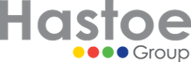 A vacancy is coming up for a three bedroom propertyat Glebe Meadow, Great Ellingham. If interested, please submit a bid via the Council’s Choice based lettings service. More information can be found here: http://www.hastoe.com/page/384/Finding-a-home-for-rent.aspx